REGULAR MEETINGNOVEMBER 17, 2022The Regular Meeting of the Town Board of the Town of Hampton, County of Washington and the State of New York was held at the Town Hall, 2629 State Route 22A, Hampton, New York, on the 17th day of November 2022.PRESENT:    David K. O’Brien------------Supervisor 	           Donald Sady----------------- Councilman 	           Tamme Taran----------------Councilwoman - absent 	           Michael Pietryka------------Councilman 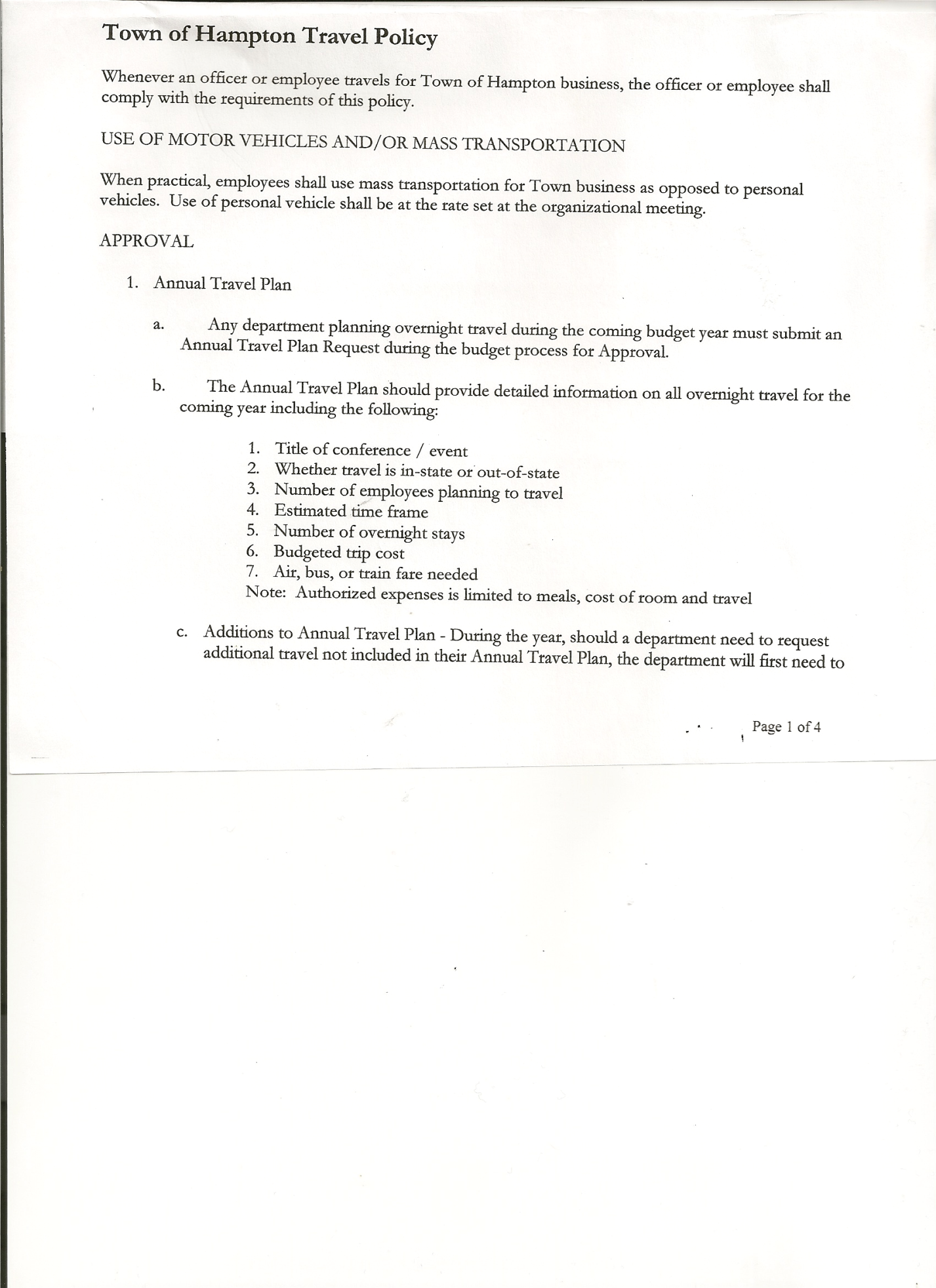                        Andrea Kugler---------------Councilwoman - absent                       Rebecca Jones---------------Town Clerk   	           Camilla Shaw----------------Tax Collector/Deputy Town Clerk  	           Tyler McClure---------------Highway SuperintendentPlanning Board Member (s):…Bonnie Hawley, Chair; Matthew Pratt and Richard ColeOthers present at the Town Hall:  Artie Pratt and Leonard ReedThe Regular Meeting was called to order by Supervisor O’Brien at 7:30pm, followed by the Pledge of Allegiance. Location of Fire Exits were given. Quorum of board members present.Supervisor O’Brien asked for a moment of silence in memory of Jim Mead.RESOLUTION NO. 95-2022APPROVAL OF THE MINUTESOn a motion of Councilman Sady, seconded by Councilman Pietryka, the following resolution was ADOPTED:          AYES        3         O’Brien, Sady, Pietryka                                        NAYS        0                                     ABSENT   2         Taran, KuglerRESOLVED, that the Regular Town Board Meeting Minutes for October 20th, 2022, are approved.Richard Cole, Dog Control Officer gave his report… William Jones, Low Hampton….dog is still not licensedVladyka Woods Road…still trying to catch and figure out who owns the dogs. Camilla Shaw, Tax Collector….. no activity. Submitted Bank Statement to the Board for review and signatures.Bonnie Hawley, Chair Planning Board…copy of the notes from the Farmers meeting held November 9th, 2022 are attached.  Next Planning Board meeting is planned for December 14th, 2022.Tyler McClure, Highway Superintendent submitted his report, copy of which, is attached.TOWN BOARD MEETINGNOVEMBER 17, 2022         PAGE 2SUPERVISOR’S REPORT/ COUNTY UPDATES/ COMMUNICATIONSRESOLUTION NO. 96-2022APPROVAL OF SUPERVISOR’S MONTHLY REPORT  On a motion of Councilman Sady, seconded by Councilman Pietryka, the following resolution was ADOPTED:          AYES        3         O’Brien, Sady, Pietryka,                                         NAYS        0                                     ABSENT    2        Taran, KuglerRESOLVED that, the Supervisor’s Monthly report be accepted as submitted for OCTOBER                                   09/30/22                                                                                      10/31/22ACCOUNT              BALANCE           RECEIPTS           DISBURSEMENTS      BALANCEGeneral Fund           $  83,517.16	  $ 13,678.28	              $   32,422.79           $   64,772.65Highway Fund         $250,322.02         $ 25,507.76                 $ 236,803.97           $  39,025.81  Equipment Reserve $114,946.89         $          2.93                 $            0.00            $114,949.82Fire #1                     $  22,081.50         $          0.00                 $            0.00            $  22,081.50Fire #2                     $    5,202.00         $          0.00                 $            0.00            $    5,202.00Cemetery	         $   1,763.58          $           .29                 $            0.00            $    1,763.87Totals                       $477,833.15         $39,189.26                 $269,226.76            $ 247,795.65All Board Members present signed Supervisor’s Report.RESOLUTION NO. 97-2022END OF YEAR MEETINGOn a motion of Councilman Sady, seconded by Councilman Pietryka, the following resolution was ADOPTED:           AYES        3         O’Brien, Sady, Pietryka,                                          NAYS        0                                     ABSENT    2        Taran, KuglerRESOLVED, to set the End of Year Meeting for 2022 for Friday, December 30th, 2022 at 6:00pm.RESOLUTION NO. 98-2022ORANIZATIONAL MEETINGOn a motion of Councilman Sady, seconded by Councilman Pietryka, the following resolution was ADOPTED:           AYES        3         O’Brien, Sady, Pietryka,                                          NAYS        0                                     ABSENT    2        Taran, KuglerRESOLVED, to set the Organizational Meeting for 2023 for Monday, January 2nd, 2023 at 6:30pm.TOWN BOARD MEETINGNOVEMBER 17, 2022         PAGE 3RESOLUTION NO. 99 -2022AUDIT OF CLAIMSOn a motion of Councilman Pietryka, seconded by Councilman Sady, the following resolution was ADOPTED:            AYES        3         O’Brien, Sady, Pietryka                                          NAYS        0                                       ABSENT    2        Taran, KuglerRESOLVED that the bills have been reviewed by the Town Board and are authorized for payment in the following amounts.	General Fund 		No. 143 through No. 154           $    2,379.69 	Highway Fund 	No. 104 through No. 115           $  18,080.71            Total both funds				               $  20,460.40The Town Clerk’s report for October 2022 was submitted to the Board. The Town Clerk had Board Members review and sign bank reconciliation statements for the Town Clerk Account and Special Clerk Account dated October 31st, 2022.RESOLUTION NO. 100-2022MEETING ADJOURNEDOn a motion of Councilman Sady, seconded by Councilman Pietryka, the following resolution was ADOPTED:     AYES        3         O’Brien, Sady, Pietryka,                                    NAYS        0                                ABSENT   2         Taran, KuglerRESOLVED that the meeting adjourned at 8:13pm.Respectfully submitted,Rebecca S. Jones, RMCTown Clerk